П О С Т А Н О В Л Е Н И Ег. Весьегонск31.03.2023 г.                                                                                                                                    № 100
Об утверждении Положения об организациимероприятий по пропаганде знаний в областигражданской обороны, пожарной безопасности, безопасности на водных объектах и защиты  населения и территорий от чрезвычайных ситуаций          В соответствии с Федеральным законом от 21 декабря 1994 года N 68-ФЗ "О защите населения и территорий от чрезвычайных ситуаций природного и техногенного характера", с Федеральным законом от 21 декабря 1994 года N 69-ФЗ "О пожарной безопасности", Постановлениями Правительства РФ от 30 декабря 2003 года № 794 «О единой государственной системе предупреждения и ликвидации чрезвычайных ситуаций», от 2 ноября 2000 года № 841 «Об утверждении положения о подготовке населения в области гражданской обороны», методическими рекомендациями территориальным органам Министерства Российской Федерации по делам гражданской обороны, чрезвычайным ситуациям и ликвидации последствий стихийных бедствий по организации оповещения и информирования органов управления населения при возникновении (угрозе) чрезвычайной ситуации, утвержденными. МЧС России 25 января 2012г.,  Приказом МЧС России от 22.10.2018г. № 467 « О плане мероприятий на 2018-2024 годы (I этап) по реализации Министерством Российской Федерации по делам гражданской обороны, чрезвычайным ситуациям и ликвидации последствий стихийных бедствий Основ государственной политики Российской Федерации в области защиты населения и территорий от чрезвычайных ситуаций на период до 2030 года 
                                                                  постановляет:1. Утвердить Положение об организации мероприятий по пропаганде знаний в области гражданской обороны, пожарной безопасности, безопасности на водных объектах и защиты населения и территорий от чрезвычайных ситуаций в Весьегонском муниципальном округе согласно приложению N 1 к настоящему постановлению.2. Утвердить прилагаемые обязанности организатора пропаганды на объекте экономики в организации, учреждении и учебном заведении на территории Весьегонского муниципального округа согласно приложению N 2 к настоящему постановлению.3. Настоящее постановление  подлежит официальному обнародованию на информационных стендах Весьегонского муниципального округа и размещению на официальном сайте Администрации Весьегонского муниципального округа в сети «ИНТЕРНЕТ».4. Настоящее постановление вступает в силу после его официального обнародования.

Глава Весьегонского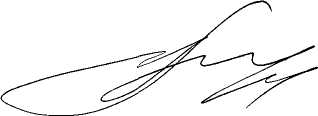 муниципального округа                                                                                   А.В. Пашуков

Приложение N 1
к постановлению Адиминистрации
Весьегонского муниципального округа
от 31 03.2023 г. № 100

         ПОЛОЖЕНИЕ ОБ ОРГАНИЗАЦИИ МЕРОПРИЯТИЙ ПО ПРОПАГАНДЕ ЗНАНИЙ В ОБЛАСТИ ГРАЖДАНСКОЙ ОБОРОНЫ, ПОЖАРНОЙ БЕЗОПАСНОСТИ, БЕЗОПАСНОСТИ НА ВОДНЫХ ОБЪЕКТАХ И ЗАЩИТЫ НАСЕЛЕНИЯ И ТЕРРИТОРИЙ ОТ ЧРЕЗВЫЧАЙНЫХ СИТУАЦИЙ В ВЕСЬЕГОНСКОМ МУНИЦИПАЛЬНОМ ОКРУГЕ

1. Общие положения1.1. Настоящее Положение определяет порядок организации и ведения пропаганды знаний в области гражданской обороны, пожарной безопасности, безопасности на водных объектах и защиты населения и территорий от чрезвычайных ситуаций в Весьегонском муниципальном округе, ее цели и задачи, формы и методы, планирование и координацию деятельности.1.2. Пропаганда знаний в области гражданской обороны, пожарной безопасности, безопасности на водных объектах и защиты населения и территорий от чрезвычайных ситуаций в Весьегонском муниципальном округе проводится в соответствии с Федеральными законами от 21 декабря 1994 года N 68-ФЗ "О защите населения и территорий от чрезвычайных ситуаций природного и техногенного характера", от 21 декабря 1994 года N 69-ФЗ "О пожарной безопасности", постановлениями Правительства Российской Федерации от 26 ноября 2007 года N 804 "Об утверждении Положения о гражданской обороне в Российской Федерации", от 30 декабря 2003 года N 794 "О единой государственной системе предупреждения и ликвидации чрезвычайных ситуаций", приказом Министерства Российской Федерации по делам гражданской обороны, чрезвычайным ситуациям и ликвидации последствий стихийных бедствий от 14 ноября 2008 года N 687 "Об утверждении Положения об организации и ведении гражданской обороны в муниципальных образованиях и организациях".1.3. Пропаганда знаний в области гражданской обороны, пожарной безопасности, безопасности на водных объектах и защиты населения и территорий от чрезвычайных ситуаций в Весьегонском муниципальном округе организуется органами управления, входящими в звено Весьегонской территориальной подсистемы единой государственной системы предупреждения и ликвидации чрезвычайных ситуаций (далее - РСЧС), совместно с общественными объединениями и организациями.1.4. Для пропаганды знаний в области гражданской обороны, пожарной безопасности, безопасности на водных объектах и защиты населения и территорий от чрезвычайных ситуаций в Весьегонском муниципальном округе могут использоваться средства массовой информации, а также специализированные технические средства оповещения и информирования населения в местах массового пребывания.
2. Цели и задачи пропаганды2.1. Цель пропаганды знаний в области гражданской обороны, пожарной безопасности, безопасности на водных объектах и защиты населения и территорий от чрезвычайных ситуаций в Весьегонском муниципальном округе  - подготовить население к действиям в экстремальных условиях мирного и военного времени.2.2. Основные задачи пропаганды знаний в области гражданской обороны, пожарной безопасности, безопасности на водных объектах и защиты населения и территорий от чрезвычайных ситуаций в Весьегонском муниципальном округе. 2.2.1. Разъяснение населению целей и задач, решаемых  Администрацией Весьегонского муниципального округа по вопросам гражданской обороны, предупреждения чрезвычайных ситуаций, реализации первичных мер пожарной безопасности и безопасности людей на водных объектах.
2.2.2. Совершенствование знаний и навыков населения по организации и проведению мероприятий, направленных на предотвращение чрезвычайных ситуаций, пожаров, несчастных случаев на воде, уяснению порядка действия при возникновении чрезвычайных ситуаций и пожаров, изучение приемов применения первичных средств пожаротушения и оказания первой медицинской помощи пострадавшим.2.2.3. Оперативное и достоверное информирование населения через средства массовой информации и по иным каналам о состоянии защиты от ЧС и принятых мерах по обеспечению безопасности жителей Весьегонского муниципального округа, о прогнозируемых и реальных ЧС, о приемах и способах защиты населения от них.2.2.4. Воспитание у населения сознательной необходимости участия в мероприятиях по ГО и ЧС.

3. Формы и методы пропаганды знаний в области гражданской обороны, пожарной безопасности, безопасности на водных объектах и защиты населения и территорий от чрезвычайных ситуаций в Весьегонском муниципальном округе3.1. Устная пропаганда: лектории, семинары, факультеты ГО, тематические вечера, устные журналы, вечера вопросов и ответов, викторины, научные консультации, встречи со специалистами ГО, участниками ликвидации последствий ЧС.3.2. Печатная пропаганда: газеты, журналы, научно-популярная литература, памятки, листовки, рекламная продукция (плакаты, календари, буклеты и т.д.).3.3. Наглядная пропаганда: стационарные и передвижные выставки, уголки ГО, консультационные пункты, стенды, плакаты, листовки, памятки, рекламные проспекты, наглядные пособия и методические разработки.3.4. Современные технические средства массовой информации: наружные светодиодные панели, телевизионные плазменные панели, проекционные экраны.3.5. Организация пресс-конференций, "круглых столов", выпуск пресс-релизов по актуальным проблемам ГО и РСЧС.
4. Планирование мероприятий пропаганды знаний в области гражданской обороны, пожарной безопасности, безопасности на водных объектах и защиты населения и территорий от чрезвычайных ситуаций в Весьегонском муниципальном округе4.1. Планирование мероприятий пропаганды знаний в области гражданской обороны, пожарной безопасности, безопасности на водных объектах и защиты населения и территорий от чрезвычайных ситуаций в Весьегонском муниципальном округе осуществляют:4.1.1. Отдел по делам МП, ГО и ЧС Администрации Весьегонского муниципального округа;
4.1.2. . В организациях - органы, уполномоченные на решение задач в области ГО и защите от ЧС.
4.2. План пропаганды знаний в области гражданской обороны, пожарной безопасности, безопасности на водных объектах и защиты населения и территорий от чрезвычайных ситуаций в Весьегонском муниципальном округе разрабатывается ежегодно отдельным документом.
          В организациях мероприятия пропаганды знаний в области гражданской обороны, пожарной безопасности, безопасности на водных объектах и защиты населения и территорий от чрезвычайных ситуаций в Весьегонском муниципальном округе разрабатываются отдельным разделом в Плане основных мероприятий по ГО и ЧС.          В планах (разделах) пропаганды знаний в области гражданской обороны, пожарной безопасности, безопасности на водных объектах и защиты населения и территорий от чрезвычайных ситуаций в Весьегонском муниципальном округе определяются организационные и практические мероприятия.         Мероприятия совместной работы согласовываются с руководителями соответствующих органов.         Планы подписываются руководителями органов, уполномоченных на решение задач в области ГО и ЧС, и утверждаются руководителями ГО.4.3. Подготовка, составление и утверждение планов (разделов) пропаганды знаний в области гражданской обороны, пожарной безопасности, безопасности на водных объектах и защиты населения и территорий от чрезвычайных ситуаций в Весьегонском муниципальном округе осуществляется в сроки, установленные для общего планирования работы органов управления ГО и ЧС.
5. Состав сил и средств5.1. Печатные средства массовой информации ("Весьегонская жизнь").
5.2. Современные технические средства массовой информации.
5.3. Государственные организации и общественные объединения, осуществляющие свою деятельность в области защиты и спасения людей.5.4. Культурно-просветительные, медицинские учреждения и общеобразовательные, средние специальные учебные заведения Весьегонского муниципального округа.6. Координация работы в области гражданской обороны, пожарной безопасности, безопасности на водных объектах и защиты населения и территорий от чрезвычайных ситуаций в Весьегонском муниципальном округе6.1. Координацию работы по разъяснению и пропаганде мероприятий ГО и РСЧС, обучению населения действиям в ЧС осуществляют:6.1.1. В повседневной деятельности – отдел по делам МП, ГО и ЧС Администрации Весьегонского муниципального округа;6.1.2. При возникновении (угрозе) крупных производственных аварий, катастроф, стихийных бедствий и других чрезвычайных ситуаций - глава Весьегонского муниципального округа, заведующий отделом по делам МП, ГО и ЧС Администрации Весьегонского муниципального округа6.2. Печатные средства массовой информации, расположенные на территории Весьегонского муниципального округа, независимо от форм собственности и ведомственной принадлежности участвуют в оповещении, информировании населения о возникновении (угрозе) крупных производственных аварий, катастроф, стихийных бедствий и других чрезвычайных ситуаций природного и техногенного характера. 
7. Финансирование7.1. Финансирование деятельности по разъяснению и пропаганде мероприятий ГО и РСЧС, обучению населения действиям в ЧС, выпуск информационно-методического бюллетеня, других учебно-методических материалов осуществлять за счет денежных средств бюджета Весьегонского муниципального округа, и средств, планируемых на эти цели руководителями предприятий, организаций и учреждений Весьегонского муниципального округа.


Приложение N 2
к постановлению Администрации
Весьегонского муниципального округа
от 31.03.2023 г. №100

ОБЯЗАННОСТИ ОРГАНИЗАТОРА ПРОПАГАНДЫ НА ОБЪЕКТЕ ЭКОНОМИКИ В ОРГАНИЗАЦИИ, УЧРЕЖДЕНИИ И УЧЕБНОМ ЗАВЕДЕНИИ ВЕСЬЕГОНСКОГО МУНИЦИПАЛЬНОГО ОКРУГА            Организатор пропаганды назначается приказом руководителя объекта экономики, организации, учреждения и учебного заведения независимо от форм собственности.            Он подчиняется руководителю объекта и отвечает за организацию и проведение всего комплекса мероприятий по пропаганде знаний в области гражданской обороны, защиты населения и территорий от чрезвычайных ситуаций.Организатор пропаганды обязан:а) совместно с уполномоченным на решение задач в области ГО и ЧС объекта осуществлять ежегодное планирование работы по пропаганде ГО ЧС и морально психологической подготовке рабочих и служащих к действиям в чрезвычайных ситуациях;б) периодически информировать рабочих и служащих объекта (в случае необходимости - население прилегающего к объекту района) о возможных чрезвычайных ситуациях техногенного или природного характера и порядке их действий в данной обстановке;в) к пропаганде ГО и ЧС периодически привлекать руководящий состав объектов, отделов и цехов, оказывать им практическую помощь в подготовке газетных публикаций по наиболее важным вопросам, связанным с подготовкой и защитой рабочих и служащих от ЧС;г) участвовать в разработке и распространении информационно-справочных обучающих печатных (брошюры, пособия, листовки, плакаты) и кино- видео- пособий (кинофильмы, видеофильмы, диафильмы и слайд фильмы);д) постоянно организовывать тематический показ фильмов по тематике ГО и ЧС на объектах;е) активно использовать такие формы работы как беседы за круглым столом, вечера вопросов и ответов, диспуты и викторины, встречи с ветеранами гражданской обороны и участниками ликвидации аварий, катастроф и стихийных бедствий;ж) принимать участие в пропаганде ГО и ЧС средствами наглядной агитации, оказывать помощь начальнику штаба ГО в оформлении классов ГО, уголков, стендов, витрин ГО;з) организовать подписку на издания по проблемам ГО и ЧС, на журналы "Гражданская защита", "Военные знания" и др.;и) вести учет работы по пропаганде ГО ЧС, отчеты о проделанной работе с приложением печатных публикаций (статьи в газетах, памятки, листовки и др.) и других материалов высылать в отдел гражданской защиты района два раза в год по результатам зимнего и летнего периодов обучения.
АДМИНИСТРАЦИЯ  ВЕСЬЕГОНСКОГОМУНИЦИПАЛЬНОГО ОКРУГАТВЕРСКОЙ  ОБЛАСТИ